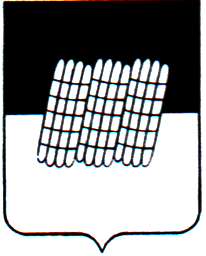 СОВЕТ ДЕПУТАТОВ УСВЯТСКОГО СЕЛЬСКОГО ПОСЕЛЕНИЯДОРОГОБУЖСКОГО РАЙОНА СМОЛЕНСКОЙ ОБЛАСТИ                                               РЕШЕНИЕ от 08.12.2016 г.                                                                                       № 31В целях осуществления контроля за исполнением бюджета Усвятского сельского поселения Дорогобужского района Смоленской области, соблюдения установленного порядка подготовки и рассмотрения проекта бюджета Усвятского  сельского поселения Дорогобужского района Смоленской области, отчета о его исполнении, а также в целях контроля за соблюдением установленного порядка управления и распоряжения имуществом, находящимся в муниципальной собственности  Усвятского сельского поселения Дорогобужского района Смоленской области, предусмотренного ст. 29 Устава Усвятского сельского поселения Дорогобужского района Смоленской области, руководствуясь ст. 15 Федерального закона от 06.10.2003 № 131-ФЗ «Об общих принципах организации местного самоуправления в Российской Федерации», ст. 3 Федерального закона от 07.02.2011 № 6-ФЗ «Об общих принципах Организации и деятельности контрольно-счетных органов субъектов Российской Федерации и муниципальных образований», Совет депутатов Усвятского сельского поселения Дорогобужского района Смоленской областиР Е Ш И Л:1. Передать полномочия Контрольно-ревизионной комиссии Усвятского сельского поселения Дорогобужского района Смоленской области Контрольно-ревизионной комиссии муниципального образования «Дорогобужский район» Смоленской области по осуществлению внешнего муниципального финансового контроля.2. Утвердить Порядок заключения соглашений о передаче (приеме) полномочий по осуществлению внешнего муниципального финансового контроля в поселениях, входящих в состав муниципального образования «Дорогобужский район» Смоленской области, между представительными органами поселений и Дорогобужской районной Думой согласно приложению № 1 к настоящему решению.3. Утвердить проект соглашения о передаче Контрольно-ревизионной комиссии муниципального образования «Дорогобужский район» Смоленской области полномочий Контрольно-ревизионной комиссии поселения по осуществлению внешнего муниципального финансового контроля согласно приложению № 2 к настоящему решению.4. Главе муниципального образования Усвятское сельское поселение Дорогобужского района Смоленской области заключить соглашение о передаче полномочий, указанных в пункте 1 настоящего решения, с Дорогобужской районной Думой.5. Решение Совета депутатов Усвятского сельского поселения Дорогобужского района Смоленской области от 04.05.2012 года   № 9 «О передаче Контрольно-ревизионной комиссии муниципального образования «Дорогобужский район» Смоленской области полномочий Контрольно-ревизионной комиссии Усвятского сельского поселения Дорогобужского района Смоленской области признать утратившим силу.6. Настоящее решение вступает в силу со дня его принятия.Глава муниципального образования                                                                         Усвятское сельское поселение                                                                               Дорогобужского районаСмоленской области                                                                         В.В. Дмитракова                                                   Приложение № 1					         к решению Совета депутатов					         Усвятского  сельского поселения                                                           Дорогобужского района                                                            Смоленской области		         от 08.12.2016г. № 31ПОРЯДОКзаключения соглашений о передаче (приеме) полномочий по осуществлению внешнего муниципального финансового контроля в поселениях, входящих в состав муниципального образования «Дорогобужский район» Смоленской области, между представительными органами поселений и Дорогобужской районной Думой1. Общие положения1.1. Настоящий Порядок заключения соглашений о передаче (приеме) полномочий по осуществлению внешнего муниципального финансового контроля в поселениях, входящих в состав муниципального образования «Дорогобужский район» Смоленской области, между представительными органами поселений и Дорогобужской районной Думой (далее – Порядок) разработан в соответствии с Бюджетным кодексом Российской Федерации, Федеральным законом от 06.10.2003 № 131-ФЗ «Об общих принципах организации местного самоуправления в Российской Федерации» (далее - Федеральный закон № 131-ФЗ), Федеральным законом от 07.02.2011 № 6-ФЗ «Об общих принципах организации и деятельности контрольно-счетных органов субъектов Российской Федерации и муниципальных образований» (далее – Федеральный закон № 6-ФЗ), Уставом муниципального образования «Дорогобужский район» Смоленской области и определяет правила, по которым представительные органы поселений и Дорогобужская районная Дума осуществляют деятельность по передаче (приему) полномочий по осуществлению внешнего муниципального финансового контроля.1.2. Представительные органы поселений, входящих в состав муниципального образования «Дорогобужский район» Смоленской области (далее – муниципальный район), вправе заключать соглашения с представительным органом муниципального района о передаче контрольно-счетному органу муниципального района полномочий контрольно-счетного органа поселения по осуществлению внешнего муниципального финансового контроля в соответствии с частью 11 статьи 3 Федерального закона № 6-ФЗ. 2. Порядок принятия решений о передаче (приеме)полномочий по осуществлению внешнего муниципальногофинансового контроля2.1. Совет депутатов поселения:1) принимает решение о передаче полномочий по осуществлению внешнего муниципального финансового контроля Контрольно-ревизионной комиссии муниципального района;2) осуществляет контроль за выполнением принятых решений.2.2. В решении Совета депутатов поселения, принимаемом в соответствии с пунктом 2.1 настоящего Порядка, указываются Контрольно-ревизионная комиссия поселения и Контрольно-ревизионная комиссия муниципального района, между которыми осуществляется передача полномочий по осуществлению внешнего муниципального финансового контроля. 2.3. Решение Совета депутатов поселения является основанием для заключения Советом депутатов поселения соглашения, указанного в п. 1.2 настоящего Порядка. 2.4. Принятое Советом депутатов поселения решение направляется в Дорогобужскую районную Думу.2.5. Дорогобужская районная Дума:1) принимает решение о приеме полномочий по осуществлению внешнего муниципального финансового контроля Контрольно-ревизионной комиссией муниципального района;2) контролирует исполнение переданных полномочий.2.6. В случае положительного рассмотрения вопроса о передаче (приеме) полномочий по осуществлению внешнего муниципального финансового контроля представительным органом поселения и Дорогобужской районной Думой, заключается соглашение.2.7. Контрольно-ревизионная комиссия муниципального района исполняет переданные полномочия по осуществлению внешнего муниципального финансового контроля.2.8. Финансовые средства, необходимые для исполнения полномочий, предусмотренных соглашением, предоставляются в форме межбюджетных трансфертов из бюджета поселения в бюджет муниципального района.2.9. Объем межбюджетных трансфертов планируется в бюджете поселения и бюджете муниципального района на очередной финансовый год.2.10. Расчет объема межбюджетных трансфертов, предоставляемого из бюджета поселения для осуществления полномочий, является неотъемлемым приложением к соглашению. 2.11. Для проведения Контрольно-ревизионной комиссией муниципального района контрольных и экспертно-аналитических мероприятий, предусмотренных поручениями Советов депутатов поселений или предложениями Глав муниципальных образований поселений муниципального района, может предоставляться дополнительный объем межбюджетных трансфертов.3. Требования к содержанию соглашения 3.1. Соглашение о передаче полномочий по осуществлению внешнего муниципального финансового контроля заключается между Советом депутатов поселения и Дорогобужской районной Думой на основании решений указанных в пунктах 2.1, 2.5 настоящего Порядка. 3.2. В соглашении обязательно указываются:1) предмет соглашения;2) передаваемые полномочия по осуществлению внешнего муниципального финансового контроля;3) порядок определения ежегодного объема межбюджетных трансфертов, необходимых для осуществления передаваемых полномочий и сроки их перечисления;4) права и обязанности сторон соглашения по осуществлению передаваемых полномочий;5) ответственность сторон;6) срок, на который заключается соглашение;7) порядок внесения изменений и дополнений в соглашение;8) положения, устанавливающие основания и порядок прекращения действия соглашения, в том числе досрочного;9) финансовые санкции за неисполнение соглашения;10) сроки и порядок предоставления отчетов об использовании межбюджетных трансфертов;11) порядок возврата части объема межбюджетных трансфертов, приходящихся на не проведенные или не надлежаще проведенные мероприятия, в случае неисполнения или ненадлежащего исполнения полномочий.3.3. Соглашения заключаются в двух экземплярах, по одному экземпляру для каждой стороны.4. Прекращение (продление) действия соглашения 4.1. Соглашение о передаче полномочий по осуществлению внешнего муниципального финансового контроля прекращает свое действие со дня истечения срока, на который оно было заключено.4.2. Срок действия соглашения продлевается на последующие периоды, если ни одна из сторон письменно не подтвердит намерение о его расторжении.4.3. Изменения и дополнения к соглашению о передаче полномочий по осуществлению внешнего муниципального финансового контроля оформляются дополнительным соглашением, являющимся неотъемлемой частью соглашения с момента его подписания.4.4. В случае неисполнения условий соглашение о передаче полномочий по осуществлению внешнего муниципального финансового контроля может быть расторгнуто по инициативе добросовестной стороны.Приложение № 2					         к решению Совета депутатов					         Усвятского сельского поселения                                                           Дорогобужского района Смоленской области		         от 08.12.2016г. № 31СОГЛАШЕНИЕо передаче Контрольно-ревизионной комиссии муниципального образования «Дорогобужский район» Смоленской области полномочий Контрольно-ревизионной комиссии Усвятского сельского поселения Дорогобужского района Смоленской областипо осуществлению внешнего муниципального финансового контроля___________ 20__ года								                №_______г. ДорогобужСовет депутатов ________________________, именуемый в дальнейшем Совет                                                              (наименование поселения)депутатов поселения, в лице _________________________________________________________, действующего на (наименование должности, фамилия, имя, отчество руководителя)основании Устава ________________________, с одной стороны, и Дорогобужская                                                               (наименование поселения)районная Дума, в лице ____________________________________________________,                                                                                    (наименование должности, фамилия, имя, отчество руководителя) действующего на основании Устава муниципального образования «Дорогобужский район» Смоленской области (новая редакция) с другой стороны, вместе именуемые Стороны, руководствуясь частью 11 статьи 3 Федерального закона от 7 февраля 2011 года № 6-ФЗ «Об общих принципах организации и деятельности контрольно-счетных органов субъектов Российской Федерации и муниципальных образований» заключили настоящее соглашение о нижеследующем.1. Общие положения1.1. Предметом настоящего Соглашения является передача Контрольно-ревизионной комиссии муниципального образования «Дорогобужский район» Смоленской области (далее - Контрольно-ревизионная комиссия муниципального района) полномочий Контрольно-ревизионной комиссии ___________________________________ (далее - Контрольно-ревизионная комиссия                          (наименование поселения)поселения) по осуществлению внешнего муниципального финансового контроля и передача из бюджета ______________________________________________________                                                                                                                    (наименование поселения)(далее – бюджет поселения) в бюджет муниципального образования «Дорогобужский район» Смоленской области (далее - бюджет муниципального района) межбюджетных трансфертов на осуществление переданных полномочий.1.2. Контрольно-ревизионной комиссии муниципального района передаются следующие полномочия Контрольно-ревизионной комиссии поселения:1) контроль за исполнением бюджета поселения;2) экспертиза проектов бюджета поселения;3) внешняя проверка годового отчета об исполнении бюджета поселения;4) организация и осуществление контроля за законностью, результативностью (эффективностью и экономностью) использования средств бюджета поселения, а также средств, получаемых бюджетом поселения из иных источников, предусмотренных законодательством Российской Федерации;5) контроль за соблюдением установленного порядка управления и распоряжения имуществом, находящимся в собственности ______________________                                                                                                                                                                     (наименование поселения)(далее - поселение), в том числе охраняемыми результатами интеллектуальной деятельности и средствами индивидуализации, принадлежащими поселению;6) оценка эффективности предоставления налоговых и иных льгот и преимуществ, бюджетных кредитов за счет средств бюджета поселения, а также оценка законности предоставления муниципальных гарантий и поручительств или обеспечения исполнения обязательств другими способами по сделкам, совершаемым юридическими лицами и индивидуальными предпринимателями за счет средств бюджета поселения и имущества, находящегося в собственности поселения;7) финансово-экономическая экспертиза проектов муниципальных правовых актов поселения (включая обоснованность финансово-экономических обоснований) в части, касающейся расходных обязательств поселения, а также муниципальных программ;8) анализ бюджетного процесса в поселении и подготовка предложений, направленных на его совершенствование;9) подготовка информации о ходе исполнения бюджета поселения, о результатах проведенных контрольных и экспертно-аналитических мероприятий и предоставление такой информации в Совет депутатов поселения и Главе муниципального образования ______________________________________________;                                                                                                                           (наименование поселения)10) иные полномочия Контрольно-ревизионной комиссии поселения в сфере внешнего муниципального финансового контроля, установленные федеральными и областными законами, Уставом поселения и нормативными правовыми актами Совета депутатов поселения.1.3. Внешняя проверка годового отчета об исполнении бюджета поселения и экспертиза проекта бюджета поселения включаются в план работы Контрольно-ревизионной комиссии муниципального района.1.4. Поручения Совета депутатов поселения подлежат обязательному включению в план работы Контрольно-ревизионной комиссии муниципального района при условии предоставления достаточных ресурсов для их исполнения.2. Межбюджетные трансферты, перечисляемые на осуществление передаваемых полномочий2.1. Исполнение полномочий, указанных в пункте 1.2 настоящего Соглашения, осуществляется за счет межбюджетных трансфертов, перечисляемых из бюджета поселения в бюджет муниципального района.2.2. Объем межбюджетных трансфертов на очередной год, предоставляемых из бюджета поселения в бюджет муниципального района на осуществление полномочий, предусмотренных настоящим Соглашением, составляет _________________________________________________________________ рублей.                                                                       (сумма)Порядок определения ежегодного объема межбюджетных трансфертов производится согласно приложению 1 к настоящему Соглашению.2.3. Полномочия по перечислению межбюджетных трансфертов, перечисляемых из бюджета поселения в бюджет муниципального района, осуществляет Администрация _______________ сельского поселения Дорогобужского района Смоленской области.2.4. Для проведения Контрольно-ревизионной комиссией муниципального района контрольных и экспертно-аналитических мероприятий, предусмотренных поручениями Совета депутатов поселения или предложениями Главы муниципального образования ______________________________________________,                                                                                                                                  (наименование поселения)может предоставляться дополнительный объем межбюджетных трансфертов, размер которого определяется дополнительным соглашением.2.5. Объем межбюджетных трансфертов перечисляется в следующем порядке: двумя частями в сроки до 1 апреля не менее ½ годового объема межбюджетных трансфертов и до 1 октября оставшаяся часть межбюджетных трансфертов. Дополнительный объем межбюджетных трансфертов перечисляется в сроки, установленные дополнительным соглашением.3. Права и обязанности сторон3.1. Дорогобужская районная Дума:1) устанавливает муниципальным правовым актом полномочия Контрольно-ревизионной комиссии муниципального района по осуществлению предусмотренных настоящим Соглашением полномочий;2) устанавливает штатную численность Контрольно-ревизионной комиссии муниципального района с учетом необходимости осуществления предусмотренных настоящим Соглашением полномочий;3) устанавливает случаи и порядок использования собственных материальных ресурсов и финансовых средств из бюджета муниципального района для осуществления предусмотренных настоящим Соглашением полномочий.3.2. Контрольно-ревизионная комиссия муниципального района:1) включает в план своей работы внешнюю проверку годового отчета об исполнении бюджета поселения и экспертизу проекта бюджета поселения;2) включает в план своей работы контрольные и экспертно-аналитические мероприятия, предусмотренные поручениями Совета депутатов поселения при условии предоставления достаточных ресурсов для их исполнения;3) для подготовки к внешней проверке годового отчета об исполнении бюджета поселения имеет право в течение соответствующего года осуществлять контроль за исполнением бюджета поселения и использованием средств бюджета поселения;4) самостоятельно определяет формы, цели, задачи и исполнителей проводимых мероприятий, способы их проведения, проверяемые органы и организации в соответствии со своим регламентом и стандартами внешнего муниципального финансового контроля и с учетом предложений инициатора проведения мероприятия;5) проводит контрольные и экспертно-аналитические мероприятия совместно с другими органами и организациями, с привлечением их специалистов и независимых экспертов;6) направляет отчеты и заключения по результатам проведенных мероприятий в Совет депутатов поселения и Главе муниципального образования ______________________, размещает информацию о проведенных мероприятиях на              (наименование поселения)официальном сайте Администрации муниципального образования «Дорогобужский район» Смоленской области в сети «Интернет»;7) направляет представления и предписания Администрации муниципального образования ___________________, другим проверяемым органам и организациям,                                              (наименование поселения)принимает иные предусмотренные законодательством Российской Федерации меры по устранению и предотвращению выявленных нарушений;8) при выявлении возможностей по совершенствованию бюджетного процесса, системы управления и распоряжения имуществом, находящимся в собственности поселения, направляет Совету депутатов поселения и Главе муниципального образования _______________________________________________                                                                                                                               (наименование поселения)соответствующие предложения;9) в случае возникновения препятствий для осуществления предусмотренных настоящим Соглашением полномочий обращается в Совет депутатов поселения с предложениями по их устранению;10) обеспечивает использование средств, предусмотренных настоящим Соглашением межбюджетных трансфертов, исключительно на оплату труда своих работников;11) в установленном порядке использует средства межбюджетных трансфертов, предусмотренные настоящим Соглашением, на компенсацию расходов, осуществленных до поступления межбюджетных трансфертов в бюджет муниципального района;12) предоставляет Совету депутатов поселения отчет об использовании предусмотренных настоящим Соглашением межбюджетных трансфертов в срок до 20 числа второго месяца, следующего за отчетным периодом, согласно                  приложению 2 к настоящему Соглашению;13) приостанавливает осуществление предусмотренных настоящим Соглашением полномочий в случае невыполнения Советом депутатов поселения своих обязательств по обеспечению перечисления межбюджетных трансфертов в бюджет муниципального района.3.3. Совет депутатов поселения:1) утверждает в решении о бюджете поселения межбюджетные трансферты бюджету муниципального района на осуществление переданных полномочий в объеме, определенном в соответствии с предусмотренным настоящим Соглашением порядком, и обеспечивает их перечисление в бюджет муниципального района;2) направляет в Контрольно-ревизионную комиссию муниципального района предложения о проведении контрольных и экспертно-аналитических мероприятий и поручает ей проведение соответствующих мероприятий;3) делегирует депутатов Совета депутатов поселения для участия в проведении контрольных и экспертно-аналитических мероприятий Контрольно-ревизионной комиссии муниципального района;4) рассматривает отчеты и заключения, а также предложения Контрольно-ревизионной комиссии муниципального района по результатам проведения контрольных и экспертно-аналитических мероприятий;5) рассматривает обращения Контрольно-ревизионной комиссии муниципального района по поводу устранения препятствий для выполнения предусмотренных настоящим Соглашением полномочий, принимает необходимые для их устранения правовые акты;6) получает отчет об использовании предусмотренных настоящим Соглашением межбюджетных трансфертов и информацию об осуществлении предусмотренных настоящим Соглашением полномочий, контролирует выполнение Контрольно-ревизионной комиссией муниципального района ее обязанностей;7) принимает обязательные для Контрольно-ревизионной комиссии муниципального района решения об устранении нарушений, допущенных при осуществлении предусмотренных настоящим Соглашением полномочий;8) приостанавливает перечисление предусмотренных настоящим Соглашением межбюджетных трансфертов в случае невыполнения Контрольно-ревизионной комиссией муниципального района своих обязательств.4. Ответственность сторон4.1 Стороны несут ответственность за неисполнение или ненадлежащее исполнение предусмотренных настоящим Соглашением обязанностей, в соответствии с законодательством Российской Федерации и настоящим Соглашением.4.2. В случае нарушения срока перечисления межбюджетных трансфертов, установленных пунктом 2.2 настоящего Соглашения, взыскивается пеня в размере 1/300 ставки рефинансирования Банка России за каждый день просрочки.4.3. Межбюджетные трансферты, полученные из бюджета поселения и использованные не в целях реализации настоящего Соглашения, подлежат возврату из бюджета муниципального района в бюджет поселения в срок не позднее двух месяцев с момента установления в судебном порядке факта нецелевого использования предоставленных межбюджетных трансфертов.4.4. В случае неисполнения или ненадлежащего исполнения Контрольно-ревизионной комиссией муниципального района предусмотренных настоящим Соглашением полномочий, Дорогобужская районная Дума обеспечивает возврат в бюджет поселения части объема предусмотренных настоящим Соглашением межбюджетных трансфертов, приходящихся на не проведенные или не надлежаще проведенные мероприятия.5. Срок действия Соглашения5.1. Настоящее Соглашение действует с 01 января 20___года по 31 декабря 20__года.5.2. Настоящее Соглашение ежегодно пролонгируется на следующий год, если одна из сторон до 1 декабря текущего года не заявит письменно о его расторжении, при условии, что в бюджете поселения на соответствующий финансовый год предусмотрено предоставление межбюджетного трансферта для осуществления указанных в пункте 1.2 полномочий.5.3. В случае если решением Совета депутатов поселения о бюджете поселения не будут утверждены межбюджетные трансферты бюджету муниципального района, предусмотренные настоящим Соглашением, действие Соглашения приостанавливается с начала финансового года до момента утверждения соответствующих межбюджетных трансфертов.6. Заключительные положения6.1. Настоящее Соглашение составлено в двух экземплярах, имеющих одинаковую юридическую силу, по одному для каждой из сторон.6.2. Все изменения и дополнения к настоящему Соглашению могут быть внесены по взаимному согласию сторон путем составления дополнительного соглашения в письменной форме. Дополнительные соглашения являются неотъемлемой частью настоящего Соглашения.6.3. Действие настоящего Соглашения может быть прекращено досрочно по соглашению сторон, либо по письменной инициативе одной из сторон в случае возникшей в соответствии с законодательством невозможностью исполнения ею предусмотренных настоящим Соглашением полномочий.6.4. При досрочном прекращении действия Соглашения Совет депутатов поселения обеспечивает перечисление в бюджет муниципального района определенной в соответствии с настоящим Соглашением части объема межбюджетных трансфертов, приходящихся на проведенные мероприятия.6.5. При досрочном прекращении действия Соглашения Дорогобужская районная Дума обеспечивает возврат в бюджет поселения определенной в соответствии с настоящим Соглашением части объема межбюджетных трансфертов, приходящихся на не проведенные мероприятия.6.6. По вопросам, не урегулированным настоящим Соглашением, стороны руководствуются законодательством Российской Федерации.6.7. Споры и разногласия, возникающие между сторонами в связи с исполнением настоящего Соглашения, разрешаются ими путем проведения переговоров, а в случае невозможности урегулирования в процессе переговоров спорных вопросов споры разрешаются в суде в порядке, установленном действующим законодательством Российской Федерации.7. Реквизиты и подписи сторон                                                                                                          Приложение № 1                                                                                                        к СоглашениюПорядокопределения объема межбюджетных трансфертов, передаваемых из бюджета Усвятского сельского поселения Дорогобужского района Смоленской области в бюджет муниципального образования «Дорогобужский район» Смоленской области на исполнение полномочий Контрольно-ревизионной комиссии Усвятского сельского поселения Дорогобужского района Смоленской области по осуществлению внешнего муниципального финансового контроляОбъем межбюджетных трансфертов, предоставляемых из бюджета поселения в бюджет муниципального района, определяется с учетом необходимости обеспечения оплатой труда с начислениями работников Контрольно-ревизионной комиссии муниципального образования «Дорогобужский район» Смоленской области, осуществляющих переданные полномочия, по следующей формуле:ОМТ = Шт.ед. х ФОТ,где ОМТ – объем межбюджетного трансферта, предоставляемый из бюджета поселения, округленный до сотен рублей;Шт.ед. – численность должностей муниципальной службы в Контрольно-счетном органе поселения; ФОТ - размер годового фонда оплаты труда с начислениями должностей муниципальной службы в Контрольно-счетном органе поселения.О передаче Контрольно-ревизионной комиссии муниципального образования «Дорогобужский район» Смоленской области полномочий Контрольно-ревизионной комиссии Усвятского сельского поселения Дорогобужского района Смоленской области по осуществлению внешнего муниципального финансового контроля _______________________________(наименование представительного органа поселения)_______________________________(наименование представительного органа поселения)__________________________________            (наименование представительного органа района)__________________________________            (наименование представительного органа района)Адрес: ___________________________Адрес: ___________________________Адрес: ___________________________Адрес: ___________________________Реквизиты:_______________________Реквизиты:_______________________Реквизиты:________________________Реквизиты:_______________________________________________________                       (наименование должности руководителя)_______________/_____________/                     (подпись)                 (расшифровка)  _______________________________                       (наименование должности руководителя)_______________/_____________/                     (подпись)                 (расшифровка)  __________________________________                           (наименование должности руководителя)     _______________/_________________/                   (подпись)                             (расшифровка)__________________________________                           (наименование должности руководителя)     _______________/_________________/                   (подпись)                             (расшифровка)                                                      Приложение № 2                                                     к Соглашению                                                      Приложение № 2                                                     к Соглашению                                                      Приложение № 2                                                     к Соглашению                                                      Приложение № 2                                                     к Соглашению                                                      Приложение № 2                                                     к Соглашению                                                      Приложение № 2                                                     к Соглашению                                                      Приложение № 2                                                     к Соглашению                                                      Приложение № 2                                                     к Соглашению                                                      Приложение № 2                                                     к Соглашению                                                      Приложение № 2                                                     к Соглашению                                                      Приложение № 2                                                     к Соглашению                                                      Приложение № 2                                                     к Соглашению                                                      Приложение № 2                                                     к СоглашениюОТЧЕТ ОТЧЕТ ОТЧЕТ ОТЧЕТ ОТЧЕТ ОТЧЕТ ОТЧЕТ ОТЧЕТ ОТЧЕТ ОТЧЕТ ОТЧЕТ ОТЧЕТ ОТЧЕТ ОТЧЕТ ОТЧЕТ ОТЧЕТ ОТЧЕТ ОТЧЕТ ОТЧЕТ ОТЧЕТ ОТЧЕТ ОТЧЕТ ОТЧЕТ ОТЧЕТ ОТЧЕТ об использовании межбюджетных трансфертов Совета депутатов____________________________________________________________________________________________________об использовании межбюджетных трансфертов Совета депутатов____________________________________________________________________________________________________об использовании межбюджетных трансфертов Совета депутатов____________________________________________________________________________________________________об использовании межбюджетных трансфертов Совета депутатов____________________________________________________________________________________________________об использовании межбюджетных трансфертов Совета депутатов____________________________________________________________________________________________________об использовании межбюджетных трансфертов Совета депутатов____________________________________________________________________________________________________об использовании межбюджетных трансфертов Совета депутатов____________________________________________________________________________________________________об использовании межбюджетных трансфертов Совета депутатов____________________________________________________________________________________________________об использовании межбюджетных трансфертов Совета депутатов____________________________________________________________________________________________________об использовании межбюджетных трансфертов Совета депутатов____________________________________________________________________________________________________об использовании межбюджетных трансфертов Совета депутатов____________________________________________________________________________________________________об использовании межбюджетных трансфертов Совета депутатов____________________________________________________________________________________________________об использовании межбюджетных трансфертов Совета депутатов____________________________________________________________________________________________________об использовании межбюджетных трансфертов Совета депутатов____________________________________________________________________________________________________об использовании межбюджетных трансфертов Совета депутатов____________________________________________________________________________________________________об использовании межбюджетных трансфертов Совета депутатов____________________________________________________________________________________________________об использовании межбюджетных трансфертов Совета депутатов____________________________________________________________________________________________________об использовании межбюджетных трансфертов Совета депутатов____________________________________________________________________________________________________об использовании межбюджетных трансфертов Совета депутатов____________________________________________________________________________________________________об использовании межбюджетных трансфертов Совета депутатов____________________________________________________________________________________________________об использовании межбюджетных трансфертов Совета депутатов____________________________________________________________________________________________________об использовании межбюджетных трансфертов Совета депутатов____________________________________________________________________________________________________об использовании межбюджетных трансфертов Совета депутатов____________________________________________________________________________________________________об использовании межбюджетных трансфертов Совета депутатов____________________________________________________________________________________________________об использовании межбюджетных трансфертов Совета депутатов____________________________________________________________________________________________________Контрольно-ревизионной комиссией муниципального образования «Дорогобужский район» Смоленской областиКонтрольно-ревизионной комиссией муниципального образования «Дорогобужский район» Смоленской областиКонтрольно-ревизионной комиссией муниципального образования «Дорогобужский район» Смоленской областиКонтрольно-ревизионной комиссией муниципального образования «Дорогобужский район» Смоленской областиКонтрольно-ревизионной комиссией муниципального образования «Дорогобужский район» Смоленской областиКонтрольно-ревизионной комиссией муниципального образования «Дорогобужский район» Смоленской областиКонтрольно-ревизионной комиссией муниципального образования «Дорогобужский район» Смоленской областиКонтрольно-ревизионной комиссией муниципального образования «Дорогобужский район» Смоленской областиКонтрольно-ревизионной комиссией муниципального образования «Дорогобужский район» Смоленской областиКонтрольно-ревизионной комиссией муниципального образования «Дорогобужский район» Смоленской областиКонтрольно-ревизионной комиссией муниципального образования «Дорогобужский район» Смоленской областиКонтрольно-ревизионной комиссией муниципального образования «Дорогобужский район» Смоленской областиКонтрольно-ревизионной комиссией муниципального образования «Дорогобужский район» Смоленской областиКонтрольно-ревизионной комиссией муниципального образования «Дорогобужский район» Смоленской областиКонтрольно-ревизионной комиссией муниципального образования «Дорогобужский район» Смоленской областиКонтрольно-ревизионной комиссией муниципального образования «Дорогобужский район» Смоленской областиКонтрольно-ревизионной комиссией муниципального образования «Дорогобужский район» Смоленской областиКонтрольно-ревизионной комиссией муниципального образования «Дорогобужский район» Смоленской областиКонтрольно-ревизионной комиссией муниципального образования «Дорогобужский район» Смоленской областиКонтрольно-ревизионной комиссией муниципального образования «Дорогобужский район» Смоленской областиКонтрольно-ревизионной комиссией муниципального образования «Дорогобужский район» Смоленской областиКонтрольно-ревизионной комиссией муниципального образования «Дорогобужский район» Смоленской областиКонтрольно-ревизионной комиссией муниципального образования «Дорогобужский район» Смоленской областиКонтрольно-ревизионной комиссией муниципального образования «Дорогобужский район» Смоленской областиКонтрольно-ревизионной комиссией муниципального образования «Дорогобужский район» Смоленской областина 01 ______________________ 20____ г.на 01 ______________________ 20____ г.на 01 ______________________ 20____ г.на 01 ______________________ 20____ г.на 01 ______________________ 20____ г.на 01 ______________________ 20____ г.на 01 ______________________ 20____ г.на 01 ______________________ 20____ г.на 01 ______________________ 20____ г.на 01 ______________________ 20____ г.на 01 ______________________ 20____ г.на 01 ______________________ 20____ г.на 01 ______________________ 20____ г.на 01 ______________________ 20____ г.на 01 ______________________ 20____ г.на 01 ______________________ 20____ г.на 01 ______________________ 20____ г.на 01 ______________________ 20____ г.на 01 ______________________ 20____ г.Наименование учрежденияНаименование учрежденияНаименование учрежденияНаименование учрежденияНаименование бюджетаНаименование бюджетаПериодичность:  годоваяПериодичность:  годоваяПериодичность:  годоваяПериодичность:  годоваяПериодичность:  годоваяПериодичность:  годоваяПериодичность:  годоваяЕдиница измерения: руб. Единица измерения: руб. Единица измерения: руб. Единица измерения: руб. Единица измерения: руб. Наименование
 показателя Наименование
 показателя Наименование
 показателя Код главы 
по БК передающей стороныКод главы 
по БК передающей стороныКод целевой статьи расходов по БККод целевой статьи расходов по БККод целевой статьи расходов по БККод доходов по БККод доходов по БККод доходов по БКОстаток на начало отчетного периодаОстаток на начало отчетного периодаПоступило из бюджета поселенияПоступило из бюджета поселенияПоступило из бюджета поселенияПоступило из бюджета поселенияКассовый расходКассовый расходКассовый расходОстаток на конец отчетного периодаОстаток на конец отчетного периодаОстаток на конец отчетного периодаОстаток на конец отчетного периодаОстаток на конец отчетного периодаОстаток на конец отчетного периодаОстаток на конец отчетного периодаОстаток на конец отчетного периодаНаименование
 показателя Наименование
 показателя Наименование
 показателя Код главы 
по БК передающей стороныКод главы 
по БК передающей стороныКод целевой статьи расходов по БККод целевой статьи расходов по БККод целевой статьи расходов по БККод доходов по БККод доходов по БККод доходов по БКОстаток на начало отчетного периодаОстаток на начало отчетного периодаПоступило из бюджета поселенияПоступило из бюджета поселенияПоступило из бюджета поселенияПоступило из бюджета поселенияКассовый расходКассовый расходКассовый расходвсего
(гр. 5 + гр. 6 - гр. 7)                 всего
(гр. 5 + гр. 6 - гр. 7)                 всего
(гр. 5 + гр. 6 - гр. 7)                 в том числе подлежащий возврату в бюджет поселенияв том числе подлежащий возврату в бюджет поселенияв том числе подлежащий возврату в бюджет поселенияв том числе подлежащий возврату в бюджет поселенияв том числе подлежащий возврату в бюджет поселенияНаименование
 показателя Наименование
 показателя Наименование
 показателя Код главы 
по БК передающей стороныКод главы 
по БК передающей стороныКод целевой статьи расходов по БККод целевой статьи расходов по БККод целевой статьи расходов по БККод доходов по БККод доходов по БККод доходов по БКОстаток на начало отчетного периодаОстаток на начало отчетного периодаПоступило из бюджета поселенияПоступило из бюджета поселенияПоступило из бюджета поселенияПоступило из бюджета поселенияКассовый расходКассовый расходКассовый расходвсего
(гр. 5 + гр. 6 - гр. 7)                 всего
(гр. 5 + гр. 6 - гр. 7)                 всего
(гр. 5 + гр. 6 - гр. 7)                 в том числе подлежащий возврату в бюджет поселенияв том числе подлежащий возврату в бюджет поселенияв том числе подлежащий возврату в бюджет поселенияв том числе подлежащий возврату в бюджет поселенияв том числе подлежащий возврату в бюджет поселенияНаименование
 показателя Наименование
 показателя Наименование
 показателя Код главы 
по БК передающей стороныКод главы 
по БК передающей стороныКод целевой статьи расходов по БККод целевой статьи расходов по БККод целевой статьи расходов по БККод доходов по БККод доходов по БККод доходов по БКОстаток на начало отчетного периодаОстаток на начало отчетного периодаПоступило из бюджета поселенияПоступило из бюджета поселенияПоступило из бюджета поселенияПоступило из бюджета поселенияКассовый расходКассовый расходКассовый расходвсего
(гр. 5 + гр. 6 - гр. 7)                 всего
(гр. 5 + гр. 6 - гр. 7)                 всего
(гр. 5 + гр. 6 - гр. 7)                 в том числе подлежащий возврату в бюджет поселенияв том числе подлежащий возврату в бюджет поселенияв том числе подлежащий возврату в бюджет поселенияв том числе подлежащий возврату в бюджет поселенияв том числе подлежащий возврату в бюджет поселения1112233344455666677788899999Сумма межбюджетных трансфертов, всегоСумма межбюджетных трансфертов, всегоСумма межбюджетных трансфертов, всегоХХХХХХиз них из них из них из них из них из них Председатель Контрольно-ревизионной комиссии муниципального образования «Дорогобужский район» Смоленской областиПредседатель Контрольно-ревизионной комиссии муниципального образования «Дорогобужский район» Смоленской областиПредседатель Контрольно-ревизионной комиссии муниципального образования «Дорогобужский район» Смоленской областиПредседатель Контрольно-ревизионной комиссии муниципального образования «Дорогобужский район» Смоленской областиПредседатель Контрольно-ревизионной комиссии муниципального образования «Дорогобужский район» Смоленской областиПредседатель Контрольно-ревизионной комиссии муниципального образования «Дорогобужский район» Смоленской областиПредседатель Контрольно-ревизионной комиссии муниципального образования «Дорогобужский район» Смоленской областиПредседатель Контрольно-ревизионной комиссии муниципального образования «Дорогобужский район» Смоленской области(подпись)(подпись)(подпись)   (расшифровка подписи)   (расшифровка подписи)   (расшифровка подписи)   (расшифровка подписи)   (расшифровка подписи)"________" ______________________   20 ____ г."________" ______________________   20 ____ г."________" ______________________   20 ____ г."________" ______________________   20 ____ г."________" ______________________   20 ____ г."________" ______________________   20 ____ г."________" ______________________   20 ____ г."________" ______________________   20 ____ г."________" ______________________   20 ____ г."________" ______________________   20 ____ г."________" ______________________   20 ____ г.